”КОМПЛЕКСЕН ОНКОЛОГИЧЕН ЦЕНТЪР – ПЛОВДИВ” ЕООД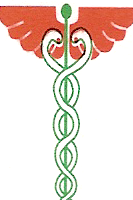 ПУБЛИЧНА ПОКАНАот „Комплексен онкологичен център – Пловдив” ЕООД, гр. Пловдив, относно представяне на оферта за възлагане на обществена поръчка по реда на гл.8а от ЗОПУВАЖАЕМИ УЧАСТНИЦИ,На основание чл. 14, ал. 4, т. 2 от ЗОП, Ви каним да представите оферта за възлагане на обществена поръчка по реда на глава 8а от ЗОП при следните условия:1.	Предмет на обществената поръчка – „Правно обслужване на „КОЦ -Пловдив” ЕООД в областта на обществените поръчки, търговско право и трудово право”.2.	Място за изпълнение – „Комплексен онкологичен център – Пловдив” ЕООД, находящ се в гр. Пловдив, бул. „Васил Априлов” № 15а – База 1.3.	Изисквания към кандидатите:3.1.	Да бъдат български или чуждестранни физически лица, или адвокатско дружество.3.2.	Всеки участник в процедурата има право да представи само едно предложение.3.3.	Съгласно чл.47 ал.1 от ЗОП възложителят отстранява от участие в процедурата по възлагане на обществена поръчка участник, който е:3.3.1.	осъден с влязла в сила присъда, освен ако е реабилитиран, за:–	престъпление против финансовата, данъчната или осигурителната система, включително изпиране на пари, по чл.253-260 от НК;–	подкуп по чл.301-307 от НК;–	участие в организирана престъпна група по чл. 321 и 321а от НК;–	престъпление против собствеността по чл. 194-217 от НК;–	престъпление против стопанството по чл. 219-252 от НК;3.3.2.	обявен в несъстоятелност;3.3.3.	в производство по ликвидация или се намира в подобна процедура съгласно националните закони и подзаконови актове.Съгласно чл.47 ал.5 от ЗОП не могат да участват в процедура за възлагане на обществена поръчка участници:–	при които лицата по ал.4 на чл.47 са свързани лица с Възложителя или със служители на ръководна длъжност в неговата организация. –	които са сключили договор с лице по чл.21 или 22 от ЗПУКИ.4.	Изисквания на възложителя:Осъществяване на правно обслужване по специфични въпроси от областта на обществени поръчки, търговско право и трудово право. Услугата се осъществява чрез постоянно възнаграждение без договаряне за всяка отделна услуга, заплащано всеки месец след представен отчет за извършената дейност, включително и изготвяне и съгласуване на писмени и устни правни становища, писма, заповеди, договори и други документи, осъществяване на представителство пред органи от системата за здравеопазване в България и с лечебни заведения и юридически /физически лица при необходимост.4.1.	Да са завършили специалност ”ПРАВО”, да са придобили юридическа правоспособност, както и да са вписани като адвокати в съответната адвокатска колегия.4.2.	Да са вписани като адвокати в съответната адвокатска колегия и да имат стаж като адвокати минимум 10 (десет) години – доказва се с заверено копие на адвокатска карта с гриф ”Вярно с оригинал”.4.3.	Да имат опит в правното обслужване на лечебни заведения за болнична помощ минимум 3 (три) години – доказва се с копие на договор за правно обслужване и /или най-малко 1 (една) референция от лечебно заведение.4.4.	Да имат опит в процесуално представителство пред гражданските и /или административните съдилища и /или Комисия за защита на конкуренцията по казуси от обществени поръчки, търговско право и трудово право минимум 2 (две) години – доказва се с декларация (свободен текст).4.5.	Да имат опит в участие в минимум 10 (десет) комисии по проведени обществени поръчки – доказва се с декларация (свободен текст), в която участникът посочва Възложителите на обществените поръчки.Забележка: В случай, че участникът е адвокатско дружество, посочва се съдружникът /адвокатът, който ще изпълнява лично юридическото обслужване на Възложителя, както и виждането на участника относно професионалните качества на посоченото лице за изпълнение на техническото задание. В този случай на условията следва да отговаря конкретния съдружник /адвокат.При извършване на правното обслужване участникът следва да присъства в офис на Възложителя, съгласно нуждите от предоставяне на правна помощ, както и да осигури при необходимост дистанционно консултиране (телефон, интернет и др.).Срокът на изпълнение е до 6 (шест) месеца, при следните ограничения в условията на плащане: Възнаграждението за текуща правна помощ е съгласно Наредба № 1/09.07.2004г. на ВАС и не може да бъде по-малко от определеното от Наредбата. За процесуално представителство на дружеството в посочените области на правото ще се дължи отделно възнаграждение, съобразено с Наредбата №1/09.07.2004 г. на ВАС.	Ако даден кандидат не отговаря на посочените условия или не представи горе изисканите документи, същият се отстранява от участие и не участва в класирането.5.	Начин на плащане: последващо след отчитане на дейността и съгласно договора.6.	Кандидатът следва да приложи към офертата си и следните документи:6.1.	Копие от документ за единен идентификационен код, когато участникът е адвокатско сдружение или копие от документ за самоличност ако участника е физическо лице;6.2.	Документ за регистрация по ЗДДС (ако е регистриран) – заверено копие от участника;6.3.	Техническо предложение – Приложение № 2;6.4.	Ценово предложение – Приложение № 3;6.5.	Декларация по чл.56, ал.1, т.8 от ЗОП – Приложение № 4;6.6.	Декларация (свободен текст), че е съгласен с клаузите на проекта на договор.7.	Ценова оферта – Приложение № 3.Прогнозната стойност на обществената поръчка е до 20 000 (двадесет хиляди) лева без ДДС до 6 (шест) месеца.Участникът следва да оферира цена за 1 (един) астрономически час, за правно обслужване, като тя не може да бъде по ниска от минималната определена съгласно Наредба № 1/09.07.2004г. на ВАС.8.	Критерий за оценка - „Икономически най-изгодно предложение” при следните критерий:К1 е показател, оценяващ допълнителните предложения на участника за изпълнение в рамките на изискванията на Възложителя - Максимален брой точки – 50 точки. Оценката заема стойности до 50, като всяко отделно конкретно предложение на участника се оценява по следния начин:10 точки – предложението е от полза за лечебното заведение;20 точки – предложението е от полза за лечебното заведение и има допълнителна икономическа стойност;30 точки – предложението е от полза за лечебното заведение, има допълнителна икономическа стойност и е свързано с допълнителна квалификация на участника (последното се удостоверява с необходимите документи - дипломи, сертификати и други). К2 е оценка по критерий ”предложена цена” – 50 точки:Този критерий се изчислява  по следната формулаК2 = К2 минимум / К2 конкретна/ * 50Методика за определяне на комплексната оценка /КО/ на офертите:КО = K1+ K2Участника събрал най-много точки се класира на първо место.9.	Срок на валидност на офертата – не по-малко от 30 (тридесет) календарни дни, считано от крайния срок за подаване на предложенията.10.	Общи изисквания към офертите на кандидатите:10.1.	Документация за участие може да бъде изтеглена от интернет страницата на Възложителя, от раздел ”Профил на купувача” – www.onkoplov.com.10.2.	Офертата се представя в запечатан непрозрачен плик от кандидата или от упълномощен от него представител лично или по пощата с препоръчано писмо с обратна разписка. Върху плика участникът посочва адрес за кореспонденция, телефон и по възможност факс и електронен адрес.10.3.	Всеки участник в процедурата има право да представи само една оферта за цялата поръчка.10.4.	В цената се включват всички разходи по услугата.10.5.	При попълване на ценовото предложение, участниците следва да се придържат стриктно към предложеното от Възложителя Приложение № 3.11.	Срок за изпълнение на поръчката – от подписване на договора.Моля, да представите офертата в срок до 06.10.2015 г. до 15.30 часа   на адрес:„Комплексен онкологичен център- Пловдив” ЕООД – Бул. „Васил Априлов” №15А, гр. Пловдив – Деловодство.Офертите ще бъдат разгледани от комисия за разглеждане, оценка и класиране, която ще започне своята работа на първия работен ден след изтичане на срока за получаване на оферти, а именно 07.10.2015 г.  в 10:00 часа, в Административната сграда на „КОЦ – Пловдив„ ЕООД- гр. Пловдив, бул. Васил Априлов № 15 А.  Отваряне на офертите е публично и на него могат да присъстват участниците в процедурата или техни упълномощени представители, както и представители на средства за масово осведомяване и други лица при спазване на установения режим на достъп до сградата, в която се извършва отварянето......................................................................Д-Р КРАСИМИР ВАЛЬОВ УПРАВИТЕЛ НА ”КОЦ-ПЛОВДИВ” ЕООДПриложение № 1”КОМПЛЕКСЕН ОНКОЛОГИЧЕН ЦЕНТЪР – ПЛОВДИВ” ЕООДПловдив     4000          бул.”Васил Априлов” №15а          тел.:032/643831          факс: 032/644388е-mail: onkodis_plovdiv @ abv.bg								Утвърдил:								Д-р Красимир Вальов								Управител на ”КОЦ - Пловдив” ЕООДТЕХНИЧЕСКА СПЕСИФИКАЦИЯ„Правно обслужване на „КОЦ - Пловдив” ЕООД в областта на обществените поръчки, търговско право и трудово право”.Осъществяване на правно обслужване по специфични въпроси от областта на обществени поръчки, търговско право и трудово право. Услугата се осъществява чрез (постоянно възнаграждение без договаряне за всяка отделна услуга, заплащано всеки месец след представен отчет за извършената дейност), включително и изготвяне и съгласуване на писмени и устни правни становища, писма, заповеди, договори и други документи, осъществяване на представителство пред органи от системата за здравеопазване в България и с лечебни заведения и юридически /физически лица при необходимост.1.	Да са завършили специалност ”ПРАВО”, да са придобили юридическа правоспособност, както и да са вписани като адвокати в съответната адвокатска колегия.2.	Да имат стаж като адвокати минимум 10 (десет) години.3.	Да имат опит в правното обслужване на лечебни заведения за болнична помощ минимум 3 (три) години.4.	Да имат опит в процесуално представителство пред гражданските и/или административните съдилища и /или Комисия за защита на конкуренцията по казуси от административното право, обществени поръчки, наказателно и медицинско право минимум 2 (две) години.5.	Да имат опит в участие в минимум 10 (десет) комисии по проведени обществени поръчки.Забележка: В случай, че участникът е адвокатско дружество, посочва се съдружникът /адвокатът, който ще изпълнява лично юридическото обслужване на Възложителя, както и виждането на участника относно професионалните качества на посоченото лице за изпълнение на техническото задание. В този случай на условията следва да отговаря конкретния съдружник/адвокат.При извършване на правното обслужване участникът следва да присъства в офис на Възложителя, съгласно нуждите от предоставяне на правна помощ, както и да осигури при необходимост дистанционно консултиране (телефон, интернет и др.).Срокът на изпълнение е до 6 (шест) месеца, при следните ограничения в условията на плащане: Възнаграждението за текуща правна помощ е съгласно Наредба № 1/09.07.2004г. на ВАС и не може да бъде по-малко от определеното от Наредбата. За процесуално представителство на дружеството в посочените области на правото ще се дължи отделно възнаграждение, съобразено с Наредбата №1/09.07.2004 г. на ВАС.Прогнозната стойност на обществената поръчка е до 20 000 (двадесет хиляди) лева без ДДС до 6 (шест) месеца.Участникът следва да оферира цена за 1 (един) астрономически час, за правно обслужване, като тя не може да бъде по ниска от минималната определена съгласно Наредба № 1/09.07.2004г. на ВАС.Приложение № 2ТЕХНИЧЕСКО ПРЕДЛОЖЕНИЕ„Правно обслужване на „КОЦ - Пловдив” ЕООД в областта на обществените поръчки, търговско право и трудово право”.Ще осъществявам правно обслужване по специфични въпроси от областта на обществени поръчки, търговско право и трудово право. Услугата се осъществява чрез (постоянно възнаграждение без договаряне за всяка отделна услуга, заплащано всеки месец след представен отчет за извършената дейност), включително и изготвяне и съгласуване на писмени и устни правни становища, писма, заповеди, договори и други документи, осъществяване на представителство пред органи от системата за здравеопазване в България и с лечебни заведения и юридически /физически лица при необходимост.Притежавам стаж като адвокат . . . . . (. . . . . . . . . . . . . . . . . .) години.Имам опит в правното обслужване на лечебни заведения за извънболнична и /или болнична помощ . . . . . (. . . . . . . . . . . . . . . . . .) години.Имам опит в процесуално представителство пред гражданските и /или административните съдилища и /или Комисия за защита на конкуренцията по казуси от обществените поръчки, търговско право и трудово право. . . . . (. . . . . . . . . . . . . . . . . .) години.Имам опит в участие в . . . . . (. . . . . . . . . . . . . . . . . .) комисии по проведени обществени поръчки.Срок на валидност на офертата . . . . . . . . . . . . . . . . . . . . .Допълнителните ми предложения за извършване на правно обслужване са следните:1.	. . . . . . . . . . . . . . . . . . . . . . . . . . . . .2.	. . . . . . . . . . . . . . . . . . . . . . . . . . . . .3.	. . . . . . . . . . . . . . . . . . . . . . . . . . . . .При извършване на правното обслужване ще присъствам в офис на Възложителя, съгласно нуждите от предоставяне на правна помощ, както и ще осигуря при необходимост дистанционно консултиране (телефон, интернет и др.).Срокът на изпълнение е до 6 (шест) месеца, при следните ограничения в условията на плащане: Възнаграждението за текуща правна помощ е съгласно Наредба № 1/09.07.2004г. на ВАС и не може да бъде по-малко от определеното от Наредбата. За процесуално представителство на дружеството в посочените области на правото ще се дължи отделно възнаграждение, съобразено с Наредбата №1/09.07.2004 г. на ВАС. Дата: . . . . . . . . . . . г.						Участник: . . . . . . . . . . . . . . . . . . . . . . . .									     / . . . . . . . . . . . . . . . . . . . . . . . /Приложение №3ЦЕНОВО ПРЕДЛОЖЕНИЕНаименование на поръчката „Правно обслужване на „КОЦ - Пловдив” ЕООД в областта на обществените поръчки, търговско право и трудово право”.Наименование на участника:Име /Фирма: . . . . . . . . . . . . . . . . . . . . . . . . . . . . . . . . . . . . . . . . . . . . . . . . . . . . . . . . . . . . . . . . . . . . . . . .ЕГН/ЕИК: . . . . . . . . . . . . . . . . .УВАЖАЕМИ ДАМИ И ГОСПОДА,Ценовото предложение за изпълнение на поръчката е, както следва:За правно обслужване на ”КОЦ - Пловдив” ЕООД в областта на обществените поръчки, търговско право и трудово право – . . . . . (. . . . . . . . . . . . . . . .) лв./час.Регистрация по ДДС: ДА/НЕ.Дата: . . . . . . . . . . . г.						Участник: . . . . . . . . . . . . . . . . . . . . . . . .									     / . . . . . . . . . . . . . . . . . . . . . . . /Приложение № 4Д Е К Л А Р А Ц И Япо чл.56, ал.1, т.8 от Закона за обществените поръчкиПодписаният, . . . . . . . . . . . . . . . . . . . . . . . . . . . . . . . . . . . . . . . . . . . . .с ЕГН: . . . . . . . . . . . . . . . от гр./с. . . . . . . . . . . . , бул./ул. . . . . . . . . . . . . . . . № . . . ., л. к.№……………………….., издаден на . . . . . . . . . . . . .г. от МВР – . . . . . . . . . . . . . . . ., в качеството на . . . . . . . . . . . . . . . . . . . . . . – участник в открита процедура за възлагане на обществена поръчка  по реда на Глава 8а с предмет: „Правно обслужване на „КОЦ - Пловдив” ЕООД в областта на обществените поръчки, търговско право и трудово право”.Д Е К Л А Р И Р А М, Ч Е:При изпълнение на поръчката ЩЕ ПОЛЗВАМ / НЯМА ДА ПОЛЗВАМ ПОДИЗПЪЛНИТЕЛ (Забележка: Невярното се зачертава).№	Идентификация на подизпълнителите/ наименование и адрес/Дял на участие от поръчката за подизпълнителя/ процент от общата стойност и конкретна част от предмета на поръчката /1.2.…/Попълва се, когато участникът ще ползва подизпълнители/Известно ми е, че за декларирани от мен неверни данни нося отговорност по чл.313 от Наказателния кодекс.Дата: . . . . . . . . . . . г.						Декларатор: . . . . . . . . . . . . . . . . . . . . . . . .									        / . . . . . . . . . . . . . . . . . . . . . . . /Приложение №6Проект на договорДОГОВОРЗА АБОНАМЕНТНО ПРАВНО ОБСЛУЖВАНЕДнес, . . . . . . . . 2015г., в гр. Пловдив, между:	1.	”Комплексен онкологичен център – Пловдив” ЕООД, ЕИК: 000463379, със седалище и адрес на управление: гр. Пловдив, бул.”Васил Априлов” № 15а, представлявано от д-р Красимир Вальов – Управител, наричано по-долу за краткост Възложител, от една страна и	2.	. . . . . . . . . . . . . . . . . . . . . . . . . . . . . . . . . . . . . . . . с ЕГН: . . . . . . . . . . . . . . , наричан по-долу Адвокат, с кантора в гр. . . . . . . . . . . . . . . . ., бул./ул. . . . . . . . . . . . . . . . . . . . . № . . . . , вписан в Адвокатска колегия – . . . . . . . . . . . . . . . . . . . . . . , от друга страна,на основание чл.101е от Закона за обществените поръчки се сключи настоящият договор за следното:I. ПРЕДМЕТ НА ДОГОВОРАЧл.1. (1) Адвокатът се задължава, при условията и срещу възнаграждението, предвидени в този договор, да предоставя юридическа помощ на Възложителя по всички въпроси от областта на обществените поръчки, търговско право и трудово право.	(2)	Юридическата помощ ще се изразява чрез устни консултации (включително и по телефон); писмени консултации; процесуално представителство и участие в комисии по провеждане на обществени поръчки.(3)	Специализираната юридическа помощ ще се оказва главно в областта на обществените поръчки, търговско право и трудово право.	Чл.2.	Предоставените услуги по настоящия договор не следва да надвишават сумата от 20 000 (двадесет хиляди) лева без ДДС за срока на действие на договора.II. СРОКОВЕЧл.3.	Настоящият договор се сключва за срок от 6 /шест/ месеца или до сключването на нов договор със същия предмет в резултат на проведена обществена поръчка, или до изчерпване стойността по договора по чл.2.Чл.4. (1) Адвокатът се задължава да окаже необходимата помощ в следните срокове:	1.	устни справки – до 1 (един) час от запитването;	2.	устни справки, свързани със специфичен проблем, който изисква по-обстойно проучване – до 6 (шест) часа от запитването;	3.	писмени справки – до 1 (един) ден след деня на запитването;	4.	писмени справки, свързани със специфичен проблем, който изисква по-обстойно проучване – до 2 (два) дни след деня на запитването;	5.	изготвяне на проекти за договори – до 2 (два) дни след окончателно изясняване на целите на договора и предоставянето от Възложителя на нужната информация;	6.	изработване на правни анализи по определен проблем или група проблеми – срокът е в зависимост от сложността и обема на анализа;	7.	изготвяне на документи за вписване в търговски регистър – до 3 (три) дни след деня на искането.(2)	За участие в преговори за подготовка и сключване на договори; представителство пред съд, съдия-изпълнител и др.; представителство пред административни органи участие в комисии по провеждане на обществени поръчки, Възложителя трябва да уведоми Адвоката най-малко 5 (пет) дни предварително. При спешно възникнала нужда, по изключение, срокът може да бъде и по-кратък.	(3)	Ако Възложителят не окаже своевременно необходимото съдействие или не предостави нужната за решаването на проблема информация, сроковете по ал.1 съответно се удължават.III. ОПРЕДЕЛЯНЕ И ЗАПЛАЩАНЕ НА ВЪЗНАГРАЖДЕНИЕТОЧл.5. (1) Възнаграждението, дължимо на Адвоката, се определя според изразходваното време за юридическата помощ;	(2)	За един астрономически час изразходвано време Възложителят дължи възнаграждение в размер на . . . . . (. . . . . . . . . . . . . . . . .) лева;	(3)	Времето, за което се дължи възнаграждение, включва времето, през което се водят преговори, изготвят се договори и други документи, обработват се книжа или се проучва тяхното съдържание, дава се устна или писмена консултация или се води или подготвя дело в полза на Възложителя, както и времето за път и престой, свързани с изпълнение на поръчката, възложена от Възложителя;	(4)	Когато изпълнението е свързано с пътуване извън гр. Пловдив, заплащането на изразходваното време и направените разноски се уговаря допълнително;	(5)	Възложителя може да поиска предварително да бъде определен максималният брой часове, необходими за изпълнението на конкретна поръчка. В този случай възнаграждението се дължи според предварително уговорените часове, освен ако по вина на Възложителя се е наложило удължаване на времето.Чл.6.	Възнаграждението на Адвоката се изплаща всеки месец след отчитане на дейността съгласно договора.Чл.7. (1) За защита по дела с определен интерес възнаграждението се определя отделно според Наредбата за размера на адвокатските възнаграждения, като горните правила не се прилагат.(2)	Изразходваното време за подготовка и участие в делото не се смята при определяне на възнаграждението по предходните членове.Чл.8.	Възложителят се задължава да заплаща авансово за всеки конкретен случай необходимите разноски.Чл.9.	Адвокатът се задължава да присъства в офис на Възложителя, съгласно нуждите от предоставяне на правна помощ, както и да осигури при необходимост дистанционно консултиране (телефон, интернет и др.).IV. ДРУГИ УСЛОВИЯЧл.10.	Възложителя се задължава да предоставя на Адвоката документите и информацията, необходими за изпълнение на възложените поръчки, както и да осигури необходимото съдействие от всички свои служители.Чл.11.	Правното обслужване ще се осъществява от Адвоката. Ако Възложителя не се противопостави, отделни действия могат да бъдат възлагани и на други лица.Чл.12. (1) При осъществяване на правното обслужване и защита на интересите на Възложителя, Адвокатът се задължава да полага грижата на професионалиста.(2)	Отговорността на Адвоката за причинени вреди при изпълнение на този договор се ограничава до размера на полученото от него възнаграждение за последния един месец преди настъпването на вредата. Това ограничение не се прилага при умишлено причинени вреди.Чл.13.	Адвокатът се задължава да не разгласява по какъвто и да е начин информацията, станала му известна във връзка и по повод изпълнението на този договор.Чл.14. (1) Настоящият договор се прекратява:А)	с изтичане на срока на действие, за който е сключен;Б)	по взаимно съгласие на страните, изразено писмено;В)	в случай на неизпълнение от страна на някоя от страните;Г)	при сключване на нов договор със същия предмет в резултат на проведена обществена поръчка;Д)	с достигане на сумата по договора.Чл.15.	Всички спорове по повод на този договор ще се решават от страните чрез преговори и по приятелски начин, според гражданското законодателство.Този договор се подписа в 3 (три) еднакви екземпляра, 1 (един) за Адвоката и 2 (два) за Възложителя.ЗА ВЪЗЛОЖИТЕЛЯ. . . . . . . . . . . . . . . . . . . .		ЗА ИЗПЪЛНИТЕЛ: . . . . . . . . . . . . . . . . . ./ Красимир Вальов – Управител /				        / . . . . . . . . . . . . . . . . . /. . . . . . . . . . . . . . . . . . . . . ./ Красимир Тодоров – Гл.счетоводител /. . . . . . . . . . . . . . . . . . . . . ./ Ива Панайотова – юрисконсулт /Пловдив     4000          бул.”Васил Априлов” №15а          тел.:032/643831          факс: 032/644388е-mail: onkodis_plovdiv@abv.bg